Brent Pelham and Meesden Parish CouncilCouncillorsTed Barclay, Wilf Dimsdale, Trevor Hughes, Steve Murphy, Sarah Wootton-Ramsay, Chris DobbsAre summoned to attend the following:Brent Pelham & Meesden Parish Council Meeting7:30 pm Thursday 14th September 2023Brent Pelham Village HallNote: Residents of the Parish are welcome to attend all Parish Council Meetings.                             AGENDA (Carry Forward items in Blue)Yr.Mth.Item		23.09.01	Chairman Welcome and Apologies of Absence23.09.02	Declaration of Interests To receive any declarations of interest for items on the agenda or requests for dispensation.	23.09.03 	Approve Minutes of previous meeting. To resolve that the Draft minutes of the meeting of the Council held on the 11th May 2023 and circulated to members be signed as a correct record. 23.09.04	Public Participation.To receive any public questions, comments, or representations23.09.05 	Finance –Accounts – to resolve, propose and approve:Bank Statements 4th Aoril 2023 to 2nd September2023BP&MPC Balance Sheet as of 2nd September 2023Receipts summary:£1710 PreceptExpenditure summary this period:£106.33 Newsletter£180.36 HAPTC Subscription£175 Audit Fee£205.46 (Net) Clerks Expenses for Broadband£250.51 InsuranceProposals for payment: 2023/2024 BudgetTo review 2023 Year-to-Date, spend versus current budget sectors and amend as necessary.23.09.06	To Consider Planning Applications received or processed this period.New applications this period3/23/0938/HH & 3/23/0939/LBC- Washall Green House Pump Hill - Submitted3/22/2144/LBC & 3/23/1340/LBC - Thatched Barn BP - Submitted3/23/1445/VAR & 3/23/1444/VAR – Meesden Hall – Submitted3/22/2143/HH & 3/22/2144/LBC – Meesden Corner Cottage – Refused3/23/1338/HH & 3/23/1339/LBC - Meesden Corner Cottage - Submitted3/23/1421/FUL – Down Hall Farm – Submitted23.09.07	Review of any issues regarding Highways.	Flooding in Brent Pelham - Fault report 401002515266 In light of recent changes to district governance Cllr Wotton-Ramsay to check who can help us get issues resolved.Pump Hill Brent Pelham – Cllr Barclay to report damage to road surface.Road Markings – Cllr Hughes to report erosion of white lines on our Parish roads.23.09.08 	Review status of Village Defibrillators and Emergency Telephone System.23.09.09 	Review any Repairs & Maintenance on Parish land.Carry Forward 21.09.09 - Digging of the ditch opposite The Farthings. Cllr Murphy confirms work proposed for later in the year.C/F 22.05.14 - Cllr Murphy confirmed that the Jetting of Meesden drain completed in January this year discovered tree roots penetrating the drain. CCTV examination needed for remedial work. 23.09.10	AOB items to be covered at this or next meeting.	Cllr Wotton Ramsay to present details of her Carbon Literacy course23.09.11	Agree date and venue of next two meetings.	Thursday 30th November – Budget Setting for 2024 – at Meesden Village HallThursday 11th January 2024 – At Brent Pelham Village Hall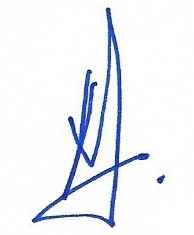 